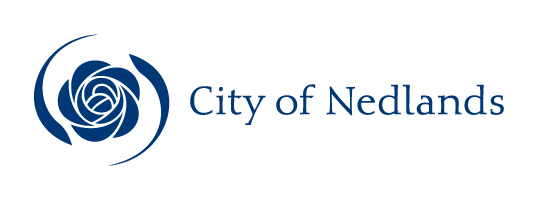 AgendaArts Committee Meeting7 October 2019ATTENTIONThis Agenda has yet to be dealt with by the Committee.The Administration Recommendations, shown at the beginning of each item, have yet to be considered by the Committee and are not to be interpreted as being the position of either the Committee or Council.The Minutes of the meeting held to discuss this Agenda should be read to ascertain the decision of the Committee.Before acting on any recommendation of the Committee a check must also be made in the Ordinary Council Minutes following the Committee Meeting to ensure that Council did not a make a decision at variance to the Committee Recommendation.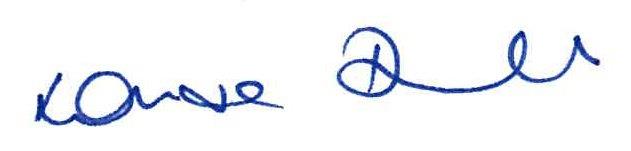 Lorraine DriscollActing Chief Executive Officer3 October 2019Table of ContentsCity of NedlandsNotice of a meeting of the Arts Committee to be held in the Meeting Room at the City of Nedlands, 71 Stirling Highway, Nedlands on Monday 7 October 2019 at 5.30pm.Arts Committee AgendaDeclaration of OpeningThe Presiding Member will declare the meeting open at 5.30pm and will draw attention to the disclaimer below.(NOTE: Council at its meeting on 24 August 2004 resolved that should the meeting time reach 11.00 p.m. the meeting is to consider an adjournment motion to reconvene the next day).Present and Apologies and Leave of Absence (Previously Approved)Leave of Absence		Councillor K Smyth 	Coastal Districts Ward(Previously Approved)Apologies				None at distribution of agenda.DisclaimerMembers of the public who attend Council meetings should not act immediately on anything they hear at the meetings, without first seeking clarification of Council’s position. For example, by reference to the confirmed Minutes of Council meeting. Members of the public are also advised to wait for written advice from the Council prior to taking action on any matter that they may have before Council.Any plans or documents in agendas and minutes may be subject to copyright. The express permission of the copyright owner must be obtained before copying any copyright material.Public Question Time	A member of the public wishing to ask a question should register that interest by notification in writing to the CEO in advance, setting out the text or substance of the question. Questions tabled at the meeting may be unable to be answered due to the requirement for technical research and will therefore be answered direct afterwards.	Questions must relate to a matter contained within the agenda of this meeting.Addresses by Members of the Public (only for items listed on the agenda)Addresses by members of the public who have completed Public Address Session Forms will be invited to be made at this point.Disclosures of Financial Interest The Presiding Member to remind Councillors and Staff of the requirements of Section 5.65 of the Local Government Act to disclose any interest during the meeting when the matter is discussed.A declaration under this section requires that the nature of the interest must be disclosed.  Consequently, a member who has made a declaration must not preside, participate in, or be present during any discussion or decision-making procedure relating to the matter the subject of the declaration.However, other members may allow participation of the declarant if the member further discloses the extent of the interest. Any such declarant who wishes to participate in the meeting on the matter, shall leave the meeting, after making their declaration and request to participate, while other members consider and decide upon whether the interest is trivial or insignificant or is common to a significant number of electors or ratepayers.Disclosures of Interests Affecting ImpartialityThe Presiding Member to remind Councillors and Staff of the requirements of Council’s Code of Conduct in accordance with Section 5.103 of the Local Government Act.Councillors and staff are required, in addition to declaring any financial interests to declare any interest that may affect their impartiality in considering a matter.  This declaration does not restrict any right to participate in or be present during the decision-making procedure.The following pro forma declaration is provided to assist in making the disclosure.“With regard to …… the matter in item x…..  I disclose that I have an association with the applicant (or person seeking a decision).  As a consequence, there may be a perception that my impartiality on the matter may be affected.  I declare that I will consider this matter on its merits and vote accordingly.”The member or employee is encouraged to disclose the nature of the association.Declarations by Members That They Have Not Given Due Consideration to PapersMembers who have not read the business papers to make declarations at this point.Confirmation of MinutesArts Committee Meeting 19 August 2019The Minutes of the Arts Committee 19 August 2019 are to be accepted as a true and correct record of that meeting.Items for Discussion7.1	Annie Dorrington Artwork Installation Funds ApprovedExecutive SummaryThe purpose of this agenda item is to inform the Arts Committee that Council has approved the expenditure required for the installation of the artworks in Annie Dorrington Park, Mt Claremont.Recommendation to CommitteeThat the Arts Committee receives this information on the Council approval of funds for the installation of artworks in Annie Dorrington Park, Mt Claremont.Discussion/OverviewOn 19 August 2019, the Arts Committee requested Council approval of up to $15,000 for the installation of artworks by Tony Pankiw, into Annie Dorrington Park.  On 24 September 2019, Council considered and approved this request from the Arts Committee.  Therefore, funds can now be spent on installation of the works.  Council approval was required as the Arts Committee’s Terms of Reference state that Council approval is required for any expenditure over $10,000.Key Relevant Previous Council DecisionsNil.ConsultationTwo community members are members of the Arts Committee, providing input into the Committee’s projects and decisions.Budget/Financial ImplicationsThe $15,000 required for the installation of the artworks in Annie Dorrington Park is within the budgeted amount for public art as approved by Council in its 2019/20 budget.SummaryAs Council has approved the expenditure of up to $15,000 on the installation of the artworks and that amount is within the approved budget for public art in the current financial year’s budget, Administration will now proceed with securing the various services required for installation of the works.7.2	Public Art Council Policy Executive SummaryThis report is being presented to the Arts Committee to give the Committee the opportunity to review the Public Art Council Policy before it is considered by Council. This supports a previous Arts Committee decision to develop and adopt Selection Criteria for Public Art in the City of Nedlands, and to recommend that it be included into the Public Art Council Policy.Recommendation to CommitteeThat the Arts Committee recommends Council:Receives the Selection Criteria for Public Art as developed by the Arts Committee (as per Attachment 1 - Selection Criteria for Public Art); and Adopts the amended Public Art Council Policy (as at Attachment 2 – Recommended Public Art Policy incorporating Selection Criteria for Public Art).Discussion/OverviewIn November 2018, the Arts Committee developed and adopted the document titled Selection Criteria for Public Artworks (as at Attachment 1 – Selection Criteria for Public Art) and requested that, in future, this document be considered for inclusion into Public Art Council Policy.  Council is now in the process of reviewing its policies.  Therefore, it is timely to now put the Public Art Council Policy, incorporating the Selection Criteria for Public Art, to Council for review.  As per its Terms of Reference the Arts Committee is required to review the Public Art Council Policy and make a formal recommendation to Council.Attachment 1 is the Selection Criteria for Public Art as previously developed and adopted by the Arts Committee.  Attachment 2 is the Recommended Public Art Council Policy Incorporating the Selection Criteria for Public Art.Key Relevant Previous Arts Committee Decisions19 November 2018 – Arts Committee Meeting item 7.5 General Selection Criteria Public Artworks.ConsultationN/ABudget/Financial ImplicationsNil.ConclusionIt is recommended that the Arts Committee makes a formal recommendation to Council to amend its Public Art Council Policy by incorporating the Selection Criteria for Public Art, as developed and adopted by the Arts Committee in November 2018.  7.3	Military Art Project Executive SummaryAt recent meetings, the Arts Committee has expressed a preference for its next public artwork to be in the area of Swanbourne that is connected to the Department of Defence, with the aim of acknowledging and celebrating the contribution that the defence community makes to the wider Australian community.Therefore, this item is being considered by the Arts Committee, in order to undertake the first key step:  of identifying the Committee’s preferred site for this project.Recommendation to CommitteeThat the Arts Committee:Identifies its preferred site for its intended next public art project as:Birrigon Loop Pedestrian Underpass, SwanbourneORBaines Park, Swanbourne; andInvites 2 members of the local residential Defence community to attend the next meeting of the Arts Committee.	Discussion/OverviewThe Arts Committee has been considering the possibility of a site in Swanbourne for its next public artwork.  The broad intention expressed by Committee members is for the work to relate in some way to the Department of Defence personnel, families and broader defence community based at Campbell Barracks and Seaward Village in Swanbourne.  Before any such project can be scoped, or any proposal written, the first essential step is for the Arts Committee to decide on its preferred site.  To this end, Administration has identified two possible sites in the Swanbourne area that the Committee may wish to consider.  These are:the pedestrian underpass at Birrigon Loop, Swanbourne andBaines Park, Swanbourne.Birrigon Loop Pedestrian UnderpassSite PurposeThis underpass passes underneath West Coast Highway, providing pedestrians and cyclist connectivity from each side of the Highway to the other. It is used extensively by school children enroute between the western side of the highway and Swanbourne Primary School, Mt Claremont Primary School and Shenton College.  Most of these children are from defence families living in Seaward Village. The underpass is also used by some adult commuters; and recreationally, as it connects segments of the Bush to Beach Trail. However, the main usage is by school children, walking or cycling.Site DescriptionThe site is currently aesthetically unkempt, with the remains of graffiti that has been partly painted over with grey paint.  The landscaping at each end is relatively untended and would benefit from basic maintenance.  The underpass has overhead lighting, which presumably is on at night. However, at the time of the day-time site visit, the lights were off.  The overall effect is of a dingy, unkempt area that is utilitarian but probably not a pleasant experience to pass through, particularly for a child on foot with time to notice their surroundings.  The underpass is wide enough for two to walk or ride abreast.  There is an overhead sloped ceiling area at each entrance to the tunnel, that would benefit from colourful and uplifting mural work.The AudienceThe audience for an artwork at this site would be mainly primary and some secondary school aged children, as well as limited number of adult commuters, pedestrians and cyclists.Artwork FormThis site would lend itself to a mural-type work on some overhead sections of the tunnel, particularly on the sloped sections at both entrances to the tunnel.  Mural work would be visible and impactful if sited in those places.   Images of Birrigon Loop pedestrian underpass are provided at Attachment 1 Birrigon Loop Underpass. Baines ParkSite PurposeBaines Park is a small, community-level park located within Seaward Village and surrounded by Defence Department houses.  The park contains various community facilities such as barbeques, a picnic table, seating and a rotunda for shade and shelter.  These community facilities are all located on the high, western edge of the park and placed in such a way as to provide a viewing platform over the park itself.  Although small, the park provides sufficient space for informal team games, picnics, community events and a range of other recreational pursuits.  A cricket wicket in the centre of the park appears well-used.Site DescriptionThe park is pleasant and well-maintained.  Surrounded by houses, it is clearly well-used for a range of community purposes.  It is grassed, with a variety of trees providing shade to the area surrounding the gazebo and other community infrastructure; and trees planted around the perimeter of the park.The AudienceThe park is well monitored and easily visible from the surrounding houses.  Administration’s site visit drew immediate attention, with a number of young women from surrounding houses quickly appearing to find out the purpose of the visit.  Although initially perhaps somewhat concerned, they were interested to hear that the City was considering the possibility of some public art for the area and expressed interest in this.  They also provided good insight into the park’s usage.  They described a well-used, community park used almost exclusively by Defence families living in the immediately surrounds.  The park has a regular, afternoon gathering of primary-school-aged children and their families.  These families use the park for barbeques, picnics, public holiday gatherings and a wide range of community events. As the park is well used by Defence families, the Defence community has a strong connection to it and a keen interest in how the space might be improved or altered by an artwork.Artwork FormThis park would suit a three-dimensional artwork.  As families would be the main audience of any artwork in this park, and the park has no interactive and engaging structures, the artwork could take the form of an interactive piece for children.  This site provides the opportunity to both engage and address the young family audience, as well as referencing the culture and history of the Defence community in the City of Nedlands. The artwork could potentially address the journey of Defence families, leaving their original homes to raise their children and come together as a community to enjoy the many celebrations of Australian life here in the City of Nedlands.  Images of Baines Park, Swanbourne, are provided at Attachment 2 Baines Park, Swanbourne.Key Relevant Previous Council Decisions:Nil. ConsultationArts Committee MembersThe Arts Committee includes two community members as full voting members, who participate in the Committee’s deliberations.  Meeting at BarracksAdministration has also met with personnel from the Barracks, with the main outcome being the request that no attention be drawn to the Barracks in any way, in particular to the entrance to the Barracks.  Any such proposal would not receive defence support.Further Community Consultation?In this instance, the Arts Committee may wish to hear from members of the local residential community, should they wish to address the Committee.  If that is the case, Administration could contact the defence community members who approached staff in Baines Park recently and invite them to address the Arts Committee.  This option could apply to both possible locations, as they are both used extensively by defence families and children.  However, it would be particularly applicable to the Baines Park option, should the Committee prefer it.Budget/Financial ImplicationsThere is no information as yet on the budget implications of this project.  The project cannot be scoped and costed at this stage.  The first key step is for the Arts Committee to identify a preferred site.  Administration can then develop a proposal for that site and a potential cost for an artwork on that particular site.ConclusionTwo potential sites in Swanbourne, that both relate to the local defence community, have been identified for consideration by the Arts Committee.  These are the Birrigon Loop underpass and Baines Park.  While the underpass would be suitable for a mural project, Baines Park would lend itself to a three-dimensional work such as an interactive sculpture.  Both locations are widely used, and both would benefit from an artwork.  The audience for both locations are primarily children and families, lending themselves to works that improve the site and celebrate the defence community in a positive and uplifting way.  The consideration of children as the key audience in both instances is important.  Therefore, it is recommended that the Arts Committee express a preference for one of the sites.  Additionally, the Arts Committee may also wish to invite members of the local residential defence community to attend the next Arts Committee meeting and discuss their preferences and any ideas they may have, for an artwork on which site the Arts Committee identifies at this current meeting.7.4	Arts Committee Meeting Dates for 2020Executive SummaryThis agenda item is presented to allow Arts Committee members to plan for their meetings for 2020.Recommendation to CommitteeThe Arts Committee agrees on the following meeting dates for next year:Monday 17 February 2020Monday 18 May 2020Monday 17 August 2020Monday 16 November 2020Discussion/OverviewThis item allows Arts Committee members the opportunity to consider their commitments for 2020 and agree meeting dates for 2020. The meeting dates recommended have been determined by two key factors:The Arts Committee’s standard practice of meeting on the second Monday of each month. Therefore, the recommended Arts Committee meeting dates for 2020 are consistent with that; andthe schedule of Council and other Committee of Council meetings.  Therefore, the recommended Arts Committee meeting dates for 2020 are on a Monday to avoid clashing with Council meetings and Councillor briefings; and are on the second Monday of the month to avoid clashes with other Committee of Council meetings, such as the Audit and Risk Committee.The proposed meeting dates for 2020 are quarterly, for consistency with the Arts Committee’s Terms of Reference. However, should the Arts Committee require additional meetings, this can also be accommodated. It would, however, involve advertising the additional meeting or meetings.Key Relevant Previous Council DecisionsNil.ConsultationInternal ConsultationInternal consultation has taken place with the CEO’s office to ensure these proposed meeting dates for the Arts Committee for 2020 do not clash with other Council-related meeting dates.External ConsultationThe Local Government Act 1995 requires that all Council and Committee of Council meetings are advertised publicly to all the public opportunity to attend, for the purpose of transparency and good governance.  Once the Arts Committee has agreed dates for its meetings for 2020, these dates will be advertised publicly, in one advertisement along with all other Council and Committee of Council meetings for 2020.Budget/Financial ImplicationsFrom time-to-time, meetings may be rescheduled for a variety of sound reasons.  However, there is a financial cost to rescheduling a meeting as that meeting date then needs to be re-advertised. For example, a small advertisement in either of the local newspapers costs approximately $500.  Therefore, Administration’s internal practice is that the CEO must approve any requests to reschedule a Council or Committee of Council meeting.ConclusionIt is recommended that the Arts Committee agrees to the proposed meeting dates for 2020, given they have been scheduled to avoid clashes with other Council-related meetings.  Agreeing these dates early will allow all Arts Committee members the opportunity to plan their own commitment for 2020 and will allow the City to advertise all Council-related meetings in a cost-effective way. 8.	Date of Next MeetingThe next meeting of the Arts Committee will be held on Monday 17 February 2020.Declaration of ClosureThere being no further business, the Presiding Member will declare the meeting closed.Arts Committee7 October 2019ApplicantCity of NedlandsEmployee Disclosure under section 5.70 Local Government Act 1995Nil.CEOLorraine Driscoll – Acting Chief Executive OfficerAttachmentsNil.Arts Committee7 October 2019ApplicantCity of NedlandsEmployee Disclosure under section 5.70 Local Government Act 1995Nil.CEOLorraine Driscoll – Acting Chief Executive OfficerAttachmentsSelection Criteria for Public ArtRecommended Public Art Council Policy incorporating Selection Criteria for Public Art. Arts Committee7 October 2019ApplicantCity of NedlandsEmployee Disclosure under section 5.70 Local Government Act 1995Nil.CEOLorraine Driscoll – Acting Chief Executive OfficerAttachments1. Pedestrian Underpass Birrigon Loop   Swanbourne2. Baines Pass Swanbourne Arts Committee7 October 2019ApplicantCity of NedlandsEmployee Disclosure under section 5.70 Local Government Act 1995Nil.CEOLorraine Driscoll – Acting Chief Executive OfficerAttachmentsNil.